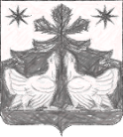 РОССИЙСКАЯ    ФЕДЕРАЦИЯАДМИНИСТРАЦИЯ ЗОТИНСКОГО  СЕЛЬСОВЕТА ТУРУХАНСКОГО  РАЙОНА
КРАСНОЯРСКОГО  КРАЯ
 П О С Т А Н О В Л Е Н И Е10.11.2020   		              с.Зотино                                            № 48-пОб утверждении предварительных итогов социально-экономического развития Зотинского сельсовета за истекший период текущего финансового года и ожидаемые итоги социально-экономического развития за текущий финансовый годВ соответствии со статьями 172, 184.2 Бюджетного Кодекса Российской Федерации, руководствуясь Положением о бюджетном процессе в Муниципальном образовании Зотинский сельсовет и Уставом Зотинского сельсовета ПОСТАНОВЛЯЮ:Утвердить предварительные итоги социально-экономического развития Зотинского сельсовета за истекший период текущего финансового года и ожидаемые итоги социально-экономического развития за текущий финансовый год, согласно приложению.Считать утратившим силу постановление администрации Зотинского сельсовета  от 08.11.2019 № 69-п «Об утверждении предварительных итогов социально-экономического развития Зотинского сельсовета за истекший период текущего финансового года и ожидаемые итоги социально-экономического развития за текущий финансовый год»3. Настоящее постановление вступает в силу с момента официального опубликования в  газете « Ведомости органов местного самоуправления Зотинского  сельсовета».4. Контроль за исполнением настоящего постановления возложить на Заместителя главы по финансовым вопросам – Главного бухгалтера           И.В. РеутГлава Зотинского сельсовета:    ______________          П. Г. ОпаринаПриложение к постановлению администрацииЗотинского сельсоветаот 10.11. 2020 №  48-пПредварительные итоги социально-экономического развития 
Зотинского сельсовета за истекший период текущего финансового года и ожидаемые итоги социально-экономического развития за текущий финансовый годПрогноз социально-экономического развития сельсовета на 2021 год разработан на основании анализа развития экономики территории за последние два года, ожидаемых результатов социально-экономического развития в 2020 году.При разработке прогноза выявлены и исследованы факторы, влияющие на развитие экономики поселения. К таким факторам отнесены: состояние и структура объектов муниципальной собственности, наличие и распределение трудовых ресурсов, демографические изменения, развитие субъектов малого предпринимательства, оформление гражданами в собственность земельных участков и имущества.План развития ориентирован на рациональное использование имеющегося потенциала и местных возможностей: экономической базы, производственной и транспортной инфраструктуры, социальной сферы, земельных ресурсов, экономико-географического положения и природно-климатических условий.Зотинский сельсовет расположен от районного центра с. Туруханск 525 км и в 448 км от краевого центра г. Красноярск. Транспортным обслуживанием населения на территории поселения Зотинского сельсовета занимаются следующие перевозчики: Авиаперевозкой пассажиров на территории Туруханского района занимается транспортная компания «Турухан» и «NordStar»;Перевозками пассажиров водным транспортом осуществляет транспортная компания «Пассажирречтранс». Демография:По данным отдела государственной статистики на 1 января 2020 года население муниципального образования составило 417 чел. На 1 октября 2020 года численность фактически проживающего  населения составляет 432 чел.На динамику численности населения влияют следующие компоненты демографического развития: рождаемость, смертность и миграция населения.
Трудовые ресурсы:На территории муниципального образования расположены 7 магазинов, Зотинский ЛЗП Ярцевского филиала АО «Лесосибирский ЛДК №1», ООО «Туруханская энергетическая компания» (далее ООО «ТуруханскЭнергоком»), почтовое отделение, МКОУ «Зотинская СШ», Детский сад «Елочка», пожарная часть, Зотинская врачебная амбулатория, Администрация Зотинского сельсовета.Основной составляющей частью денежных доходов населения является  заработная плата.Жилищно-коммунальное хозяйство:На территории Зотинского сельсовета с 1 января 2018 года поставкой тепло и электроэнергии занимается ООО «ТурухансЭнергоком» Ярцевский филиал АО «Лесосибирский ЛДК № 1» проводит содержание автомобильных дорог общего пользования местного значения. ИП Вердиева М.А., проводит содержание и ремонт автомобильных дорог общего пользования местного значения.На территории поселения стоит 1 водонапорная башня. Благоустройство:Бюджетных ассигнований на благоустройство поселения на начало отчетного года составили 2 058,758 тыс. рублей. В течение года бюджетные средства были уменьшены и составили 1 585,609 тыс. рублей. За 9 месяцев 2020 года мероприятия по благоустройству поселка выполнены на 1 078,388 тыс. рублей. За 2020 год прогноз исполнения составит 1 567,538 тыс. рублей.В 2020 году выполнены и ожидаются к выполнению, следующие мероприятия по благоустройству:- очистка и уборка дорог в зимний период;- ремонт дорог с поднятием и планировкой дорожного полотна;- вывозка мусора и очистка от мусора общественных территорий;- содержание и обслуживание причала;- содержание и обслуживание вертолетной площадки;- установка и демонтаж новогодней елки и горки;- ремонт заборов и малых архитектурных форм на территории поселения;- укатка лыжни для проведения культурно-массовых мероприятий;-  ремонт забора кладбища.Культура, спорт и молодежная политика:Главной задачей в области культуры остается сохранение ранее накопленного культурного потенциала, приобщение подрастающего поколения к культурным ценностям. В рамках данных мероприятий продолжается работа по приобретению технических средств и оборудования учреждений культуры.Бюджетных ассигнований в рамках вышеуказанных мероприятий на начало отчетного года составили 5 982,105 тыс. рублей. В течение года бюджетные средства не изменялись. За 9 месяцев 2020 года на учреждения культуры и культурно-спортивные мероприятия израсходовано 4 497,079 тыс. рублей. По ожидаемому прогнозу в 2020 года на развитие культуры, спорта и молодежной политики будет направлено 5 982,105 тыс. рублей.В течение отчетного периода жители поселения принимали участие, при поддержке администрации, в местных мероприятиях.Развитие физической культуры и спорта направлено на обеспечение доступности физкультурно-оздоровительных услуг для широкого контингента населения. Основная задача – выявить, поддержать накопленный опыт работы с детьми и молодежью в сфере физической культуры. Проведено ряд спортивных мероприятий, соревнования по волейболу, футболу, среди жителей поселения. Активно развивается волонтерское и добровольческое движения.Доходы бюджета муниципального образования за 9 месяцев 2020 года составили 11 697,512 тыс. рублей, прогнозируемое поступление доходов за 2020 год составит 15 965,106 тыс. рублей. Собственные доходы в общей сумме доходов составят 308,400 тыс. рублей за счет налога на доходы физических лиц 184,100 тыс. рублей, акцизы по подакцизным товарам (продукции), производимым на территории Российской Федерации 80,100 тыс. рублей, госпошлина 23,000 тыс. рублей, земельный налог 1,000 тыс. рублей, налог на имущество 20,200 тыс. рублей.Расходы бюджета муниципального образования за 9 месяцев 2020 года составили 11 461,316 тыс. рублей. Из них израсходовано, общегосударственные вопросы 4 725,478 тыс. рублей или 41,23 %, на национальную оборону 68,285 тыс. рублей или 0,61%, Национальную безопасность и правоохранительную деятельность 443,209 тыс. рублей или 3,87 %, национальную экономику 646,705 тыс. рублей или 5,64 %, жилищно-коммунальное хозяйство 1 078,388 или 9,41%, на культуру 3 237,286 тыс. рублей или 28,25%, на физическую культуру и спорт 1 259,792 тыс. рублей или 10,99%, от общей суммы расходов. Прогнозируемые расходы за 2020 год составят 16 141,411 тыс. рублей. Из них на общегосударственные вопросы 6 172,087 тыс. рублей или 38,24 %, на национальную оборону 127,424 тыс. рублей – 0,79%, Национальную безопасность и правоохранительную деятельность 444,210 тыс. рублей – 2,75 %, национальная экономика 1 829,978 тыс. рублей – 11,34%, жилищно-коммунальное хозяйство 1 585,609 или 9,82%, на культуру 4 316,382 тыс. рублей – 26,74%, на физическую культуру и спорт 1 665,723 или 10,32%, от общей суммы расходов. Источником финансирования дефицита бюджета муниципального образования на 2020 год является распределение свободного остатка в сумме 176,305 тыс. рублей.